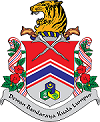 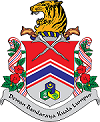 Arahan mengisi borang: Sila isi borang dengan HURUF BESARBAHAGIAN A :   MOBILIZATION AND DEMOBILIZATION*Kos Mobilization And Demobilization Perlu Juga Dibayar Untuk Kerja Penyiasatan Tanah Sebagai Bayaran Cagaran TetapBAHAGIAN B :   CAJ GANTI RUGI                                                                                                                                                              (Sila buat lampiran jika ruang tidak mencukupi)BAHAGIAN C:   KADAR CAJ BAIK PULIH JALAN ( HORIZONTAL DIRECTIONAL DRILLING (HDD), PIPE JACKING DAN PILOT TRENCHING) *Rujukan : Lampiran PKU-3                    Unit Permit Utiliti, JKAWS – 1 November 2021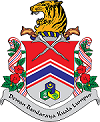 BAHAGIAN D:   KADAR CAJ BAIK PULIH JALAN ( KOREKAN TERBUKA DAN MICRO TRENCHING) *Rujukan : Lampiran PKU-3JUMLAH KIRAAN BAYARAN UNTUK PERMIT KERJA KOREKAN JALAN* Bagi Agensi Utiliti Yang Mempunyai Tabungan Wang Deposit (TWD), Bayaran 50% Deposit Dikecualikan. ** Bagi Pengecualian Bahagian A, Bahagian C Dan Bahagian D  Serta 5% Kos Perkhidmatan,Agensi Utiliti Hendaklah Mendapatkan Pertimbangan Jabatan Terlebih Dahulu Dan Mempunyai  Tabungan Wang Deposit (TWD) Yang Telah Dicagarkan Kepada DBKL.ARAHAN PENTING Bayaran deposit korekan jalan hendaklah dikemukakan melalui BANK DRAF atas nama DEWAN BANDARAYA KUALA LUMPUR beserta beserta Borang PKU-05 setelah permohonan dibentang dan diluluskan oleh MESYUARAT JAWATANKUASA TASK FORCE Permit Korekan Jalan, JKAWS DBKL.MAKLUMAT PEMOHON/ FIRMA PERUNDING, KONTRAKTOR DAN PEMILIK (SILA ISI DENGAN BERTAIP)                 Unit Permit Utiliti, JKAWS – 1 November 2021PRA - KIRAAN DEPOSIT KOREKAN JALANTAJUK KERJA:BILPERKARABAYARAN(RM)BILPERKARABAYARAN(RM)1Mobilization And Demobilization 5,000.00BIL.NAMA JALANPANJANG (METER)KAEDAH KERJA *KADAR(RM / METER)BAYARAN(RM)12345678910JUMLAH PANJANG (METER) =JUMLAH PANJANG (METER) =JUMLAH KIRAAN KOS (RM) =JUMLAH KIRAAN KOS (RM) =*KODKAEDAH KERJACAJ GANTI RUGI KTKorekan TerbukaRM 50.00 / m HDD/PJ/MT/PT‘Horizontal Directional Drilling’(HDD), ‘Pipe Jacking’(PJ), ‘Micro Trenching’ (MT) Dan ‘Pilot Trenching’(PT)RM 30.00 / m BHPenyiasatan tanah RM 20.00 / noBILDESCRIPTIONKUANTITIBIL LORONGKADAR(RM)BAYARAN(RM)1ACW (Asphaltic Concrete Wearing) + Tack Coat (Rs-1k) + Milling Works + Road Marking Works (as per specification) pitno7,200.00/pit 2Stone Mastic Asphalt or Equivalent + Tack Coat (Rs-2k)+ Milling Works + Road Marking Works (as per specification) pitno10,600.00/pit3Footpath with finishing Interlocking Concrete Paving / Clay Paver / Granite Tiled & Miscellaneous m2-620.00 / m24Ujian Loose Sample & Marshall Test (Ujian bagi setiap 5 pit)nos-RM 2,100.00 /5 Pit5Coring Test (Bagi Setiap Pit)nos-RM 132.00 /Pit6Turfingm2-30.00 / m2JUMLAH KESELURUHAN BAHAGIAN C (RM) = JUMLAH KESELURUHAN BAHAGIAN C (RM) = JUMLAH KESELURUHAN BAHAGIAN C (RM) = JUMLAH KESELURUHAN BAHAGIAN C (RM) = JUMLAH KESELURUHAN BAHAGIAN C (RM) = BILDESCRIPTIONKUANTITI /BIL LORONGKADAR(RM)BAYARAN(RM)BILDESCRIPTIONPANJANG BIL LORONGKADAR(RM)BAYARAN(RM)1ACW (Asphaltic Concrete Wearing) + Tack Coat (Rs-1k) + Milling Works + Road Marking Works (as per specification) mno360.00 /m 2Stone Mastic Asphalt or Equivalent + Tack Coat (Rs-2k)+ Milling Works + Road Marking Works (as per specification)mno530.00/m 3Footpath with finishing Interlocking Concrete Paving / Clay Paver / Granite Tiled & Miscellaneousm2-620.00 / m24Ujian Loose Sample & Marshall Test (Ujian Bagi Setiap 1500m2 dengan kelebaran 1 lorong yang terlibat dengan dengan kerja pengorekan)nos-RM 2,100.00 /1500m25Coring Test (Jumlah ujian adalah berdasarkan 500m2 keluasan jalan sediada daripada bebendul ke bebendul - termasuk jalan yang tidak terlibat dengan kerja pengorekan)nos-RM 132.00 /500m26Turfingm2-30.00 / m2JUMLAH KESELURUHAN BAHAGIAN D (RM) =JUMLAH KESELURUHAN BAHAGIAN D (RM) =JUMLAH KESELURUHAN BAHAGIAN D (RM) =JUMLAH KESELURUHAN BAHAGIAN D (RM) =JUMLAH KESELURUHAN BAHAGIAN D (RM) =KIRAAN JUMLAH BAYARAN KERJA KOREKANKIRAAN JUMLAH BAYARAN KERJA KOREKANKIRAAN JUMLAH BAYARAN KERJA KOREKANJUMLAH BAHAGIAN A  JUMLAH BAHAGIAN BJUMLAH BAHAGIAN C + JUMLAH BAHAGIAN D5 % KOS PERKHIDMATAN dari JUMLAH (BAHAGIAN A + BAHAGIAN C + BAHAGIAN D)50 % DEPOSIT dari JUMLAH (BAHAGIAN A + BAHAGIAN C + BAHAGIAN D)JUMLAH KESELURUHANJUMLAH KESELURUHANMAKLUMATPEMOHON / FIRMA PERUNDINGKONTRAKTORPEMILIK / PEMAJUNama Nama SyarikatAlamatTandatangan No. Telefon Bimbit(Sila isikan No. Telefon Bimbit yang sah untuk memudahkan urusan)No. FaxEmail(Hendaklah Di Isi Oleh Jurutera Profesional Dengan Perakuan Amalan yang masih sah dan atau Perakuan Pendaftaran Sebagai Amalan Jurutera Perunding).(Hendaklah Di Isi Oleh Pemilik Syarikat Yang Berdaftar Dengan CIDB dan/atau Kementerian Kewangan Malaysia)(Hendaklah Di Isi Oleh Pemilik Syarikat Atau Wakil Syarikat / Agensi)